SUPPLEMENTAL DATA Supplemental Table S1. Treatment status with empagliflozin and other medications (safety analysis set).*ARB/ACE: angiotensin II receptor blocker/angiotensin-converting enzyme. CCB: calcium channel blocker. DPP-4: dipeptidyl peptidase-4. GLP-1: glucagon-like peptide-1. SD: standard deviation.*Data are n (%) or mean (SD).Supplemental Table S2. Adverse drug reactions by system organ class (safety analysis set).EMPA: empagliflozin. NA: not available. SAS: safety analysis set.Supplemental Table S3. Serious ADRs of special interest (safety analysis set).ADR: adverse drug reaction. AE: adverse event.Supplemental Table S4. Adverse drug reactions of special interest in patients with an empagliflozin dose increase from 10 mg to 25 mg (safety analysis set; N = 293).ADR: adverse drug reaction. AE: adverse event.Supplemental Table S5. Change from baseline in HbA1c and FPG at last observation by baseline eGFR subgroup (effectiveness analysis set).*CI: confidence interval. eGFR: estimated glomerular filtration rate. FPG: fasting plasma glucose. HbA1c: glycosylated hemoglobin A1c. SD: standard deviation.*Data are mean (SD) unless otherwise stated.Supplemental Table S6. Change in HbA1c and FPG from baseline and from before dose increase at last observation in patients with an empagliflozin dose increase from 10 mg to 25 mg.*CI: confidence interval. FPG: fasting plasma glucose. HbA1c: glycosylated hemoglobin A1c. SD: standard deviation.*Data are mean (SD) unless otherwise stated.Supplemental Table S7. Change from baseline in body weight and eGFR at last observation by baseline eGFR subgroup (safety analysis set).*CI: confidence interval. eGFR: estimated glomerular filtration rate. SD: standard deviation.*Data are mean (SD) unless otherwise stated.Supplemental Figure S1. Patient disposition. *Indicates there is duplication. eCRF: electronic case report form. FPG: fasting plasma glucose. HbA1c: glycosylated hemoglobin A1c.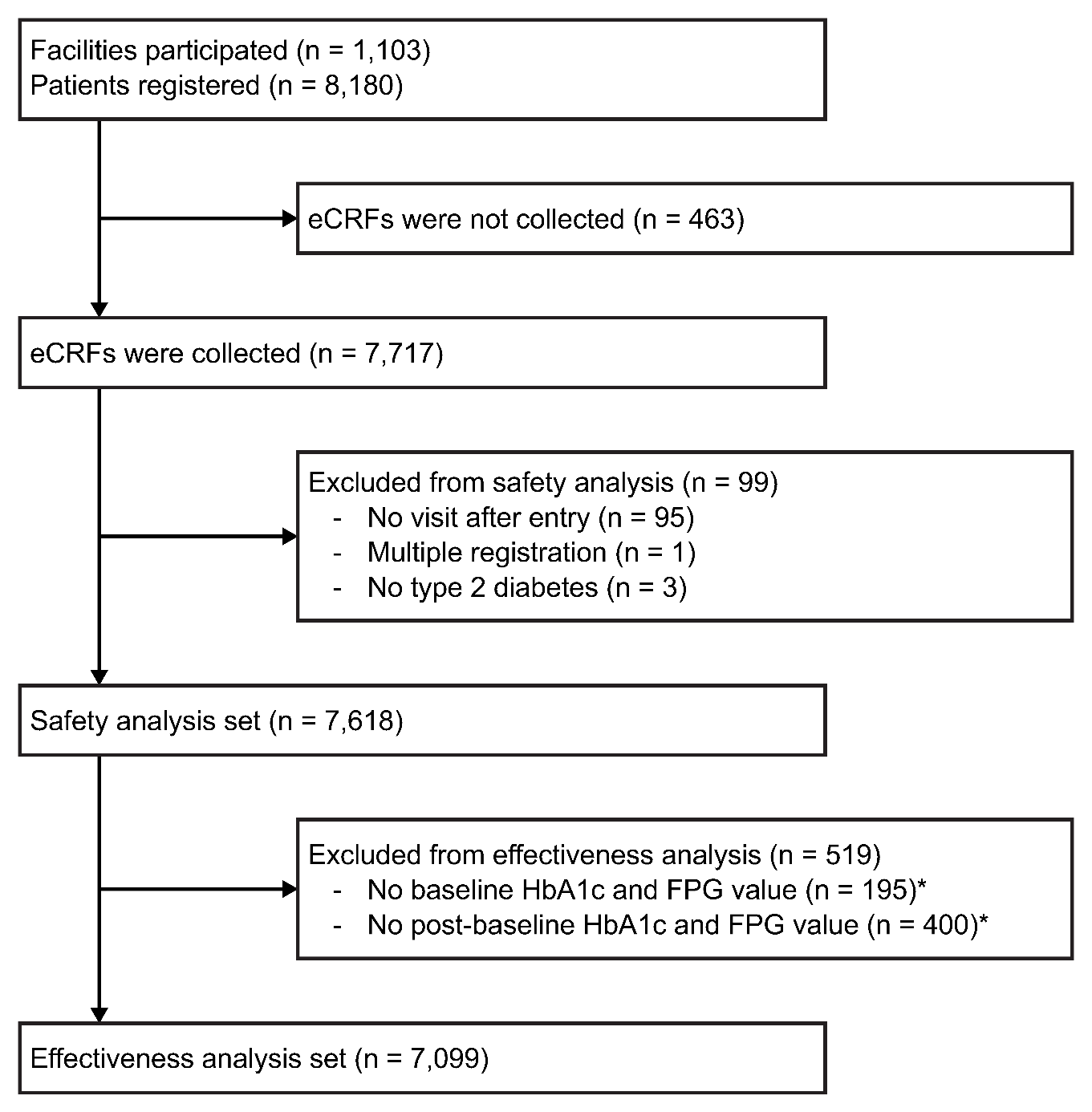 All patientsn (%)Duration of treatment (days)     N     Mean (SD)     MedianInitial dose      10 mg      25 mg      OtherLast dose      10 mg      25 mg      OtherAny background medication     Glucose-lowering          Number                       0             1             2             3             ≥4             Unknown         Type             DPP-4 inhibitor             Biguanide             Sulfonylurea             Insulin             Alpha-glucosidase inhibitor             Thiazolidinedione             GLP-1 receptor agonist             Glinide             Others     Antihypertensive          ARB/ACE inhibitor          CCB          Diuretics               Loop diuretic     Other medicationsStatin7,618 (100)688.4 (294.1)748.07,227 (94.9)338 (4.4)53 (0.7)6,951 (91.2)613 (8.1)54 (0.7)6,833 (89.7)1,811 (23.8)2,083 (27.3)1,843 (24.2)1,130 (14.8)481 (6.3)270 (3.5)3,379 (44.4)2,759 (36.2)1,540 (20.2)904 (11.9)580 (7.6)480 (6.3)354 (4.7)241 (3.2)833 (10.9)3,786 (49.7)1,997 (26.2)1,533 (20.1)387 (5.1)165 (2.2)2,660 (34.9)System organ class, n (%)SAS(N = 7,618)Pre-approval pooled Japanese safety data;treatment ≥52 weeksPre-approval pooled Japanese safety data;treatment ≥52 weeksSystem organ class, n (%)SAS(N = 7,618)EMPA 10 mg (N = 700)EMPA 25 mg (N = 703)Total with related adverse events     Blood and lymphatic system disorders     Cardiac disorders     Ear and labyrinth disorders     Endocrine disorders     Eye disorders     Gastrointestinal disorders     General disorders and administration site conditions     Hepatobiliary disorders     Infections and infestations     Injury, poisoning, and procedural complications     Investigations     Metabolism and nutrition disorders     Musculoskeletal and connective tissue disorders    Neoplasms: benign, malignant, and unspecified (including cysts and polyps)     Nervous system disorders     Psychiatric disorders     Renal and urinary disorders     Reproductive system and breast disorders     Respiratory, thoracic, and mediastinal disorders     Skin and subcutaneous tissue disorders     Surgical and medical procedures     Vascular disorders644 (8.5)6 (0.1)25 (0.3)3 (<0.1)1 (<0.1)5 (0.1)49 (0.6)39 (0.5)18 (0.2)97 (1.3)13 (0.2)117 (1.5)99 (1.3)14 (0.2)13 (0.2)45 (0.6)8 (0.1)108 (1.4)46 (0.6)12 (0.2)58 (0.8)1 (<0.1)10 (0.1)103 (14.7)01 (0.1)2 (0.3)01 (0.1)11 (1.6)14 (2.0)1 (0.1)19 (2.7)1 (0.1)9 (1.3)16 (2.3)3 (0.4)1 (0.1)6 (0.9)038 (5.4)6 (0.9)01 (0.1)NA4 (0.6)113 (16.1)2 (0.3)1 (0.1)001 (0.1)15 (2.1)13 (1.8)1 (0.1)13 (1.8)011 (1.6)28 (4.0)1 (0.1)06 (0.9)042 (6.0)3 (0.4)02 (0.3)NA1 (0.1)Serious ADRs, n (%)TotalN = 7,618<65 years oldN = 4,828≥65 to <75 years oldN = 1,988≥75 years oldN = 802Total serious ADRsSerious ADRs of special interest     Hypoglycemia     Urinary tract infection     Genital infection     Volume depletion     Cardiovascular event     Renal impairment     Liver injury     Bone fracture     Malignancy     Excessive/frequent urination     AEs relating to ketone increase     Diabetic ketoacidosis     Lower limb amputation74 (0.97)03 (0.04)02 (0.03)26 (0.34)01 (0.01)2 (0.03)12 (0.16)01 (0.01)02 (0.03)34 (0.70)000013 (0.27)01 (0.02)1 (0.02)2 (0.04)01 (0.02)01 (0.02)27 (1.36)02 (0.10)02 (0.10)8 (0.40)0009 (0.45)0001 (0.05)13 (1.62)01 (0.12)005 (0.62)001 (0.12)1 (0.12)0000ADRs, n (%)AllSeriousTotal ADRs48 (16.38)4 (1.37)ADRs of special interest     Hypoglycemia00     Urinary tract infection1 (0.34)0     Genital infection2 (0.68)0     Volume depletion2 (0.68)0     Cardiovascular event00     Renal impairment2 (0.68)0     Liver injury3 (1.02)0     Bone fracture1 (0.34)0     Malignancy3 (1.02)2 (0.68)     Excessive/frequent urination1 (0.34)0     AEs relating to ketone increase10 (3.41)0     Diabetic ketoacidosis00     Lower limb amputation1 (0.34)1 (0.34)ParameterBaseline eGFR (ml/min/1.73 m2)NBaselineAt last observationChange from baseline95% CIHbA1c (%)≥9060 to <9045 to <6030 to <452,0353,2687551068.34 (1.58)7.86 (1.32)7.82 (1.36)7.99 (1.51)7.30 (1.21)7.15 (0.99)7.27 (1.13)7.30 (1.09)–1.04 (1.43)–0.72 (1.13)–0.55 (1.21)–0.69 (1.28)–1.10, –0.97–0.76, –0.68–0.64, –0.47–0.93, –0.44FPG (mg/dl) ≥9060 to <9045 to <6030 to <456861,05323528168.2 (57.9)157.7 (53.7)161.0 (62.1)159.1 (54.7)130.0 (39.2)130.4 (36.7)136.6 (41.7)135.1 (31.5)–38.2 (58.0)–27.3 (49.8)–24.4 (52.7)–24.0 (50.8)–42.5, –33.8–30.4, –24.3–31.1, –17.6–43.7, –4.3ParameterNBaselineBefore dose increaseAt last observationChange from baseline at last observation95% CIChange from before dose increase at last observation95% CIHbA1c (%)2598.03 (1.52)7.56 (1.13)7.28 (0.99)–0.75 (1.37)–0.92, –0.59–0.28 (0.99)–0.40, –0.16FPG (mg/dl) 83155.7 (49.8)141.2 (40.6)130.3 (30.4)–25.4 (43.7)–35.0, –15.9–11.0 (36.1)–18.8, –3.1ParameterBaseline eGFR (ml/min/1.73 m2)NBaselineAt last observationChange from baseline95% CIBody weight (kg)≥9060 to <9045 to <6030 to <451,8693,0736829778.53 (18.08)75.05 (15.59)73.59 (14.77)72.64 (15.88)75.92 (17.92)72.43 (15.18)71.09 (14.47)70.32 (15.57)–2.61 (4.95)–2.62 (4.10)–2.50 (4.19)–2.32 (3.60)–2.83, –2.38–2.76, –2.47–2.81, –2.18–3.04, –1.59eGFR (ml/min/1.73 m2)≥9060 to <9045 to <6030 to <451,4542,48759882108.09 (23.89)75.00 (8.39)53.26 (4.19)39.48 (4.24)98.50 (20.67)74.70 (14.10)53.90 (10.57)38.95 (7.42)–9.58 (23.62)–0.30 (12.16)0.65 (9.52)–0.53 (5.96)–10.80, –8.37–0.78, 0.18–0.12, 1.41–1.84, 0.78